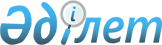 Об утверждении Ветеринарных правил по профилактике и ликвидации 
инфекционных болезней лошадей
					
			Утративший силу
			
			
		
					Приказ Министра сельского хозяйства Республики Казахстан от 24 января 2005 года № 67. Зарегистрирован в Министерстве юстиции Республики Казахстан 25 февраля 2005 года № 3462. Утратил силу приказом Министра сельского хозяйства Республики Казахстан от 17 января 2012 года № 10-1/18

     Сноска. Утратил силу приказом Министра сельского хозяйства РК от 17.01.2012 № 10-1/18.     В связи со статьей 26 Закона Республики Казахстан "О ветеринарии",  ПРИКАЗЫВАЮ: 

     Утвердить прилагаемые:  

     1) ветеринарные правила по профилактике и ликвидации эпизоотического лимфангита лошадей; 

     2) ветеринарные правила по профилактике и ликвидации случной болезни лошадей. 

     2. Департаменту ветеринарии совместно с областными территориальными управлениями, городов Астана и Алматы Министерства сельского хозяйства Республики Казахстан, в установленном законодательством порядке, принять необходимые меры, вытекающие из настоящего приказа. 

     3. Настоящий приказ вводится в действие со дня его официального опубликования.      Министр 

Утверждены                 

приказом Министра сельского хозяйства  

Республики Казахстан            

от 24 января 2005 года N 67         Ветеринарные правила 

по профилактике и ликвидации эпизоотического лимфангита лошадей      Настоящие ветеринарные правила по профилактике и ликвидации эпизоотического лимфангита лошадей (далее - Правила) определяют порядок организации и проведения ветеринарных мероприятий, обязательных для исполнения физическими и юридическими лицами в соответствии со  статьей 26 Закона Республики Казахстана "О ветеринарии".  

  1. Общие положения      1. Эпизоотический лимфангит Lymphangitis epizootica - хроническое, контагиозное заболевание лошадей, ослов, мулов, верблюдов, лошаков характеризуется развитием гранулематозного процесса в собственной коже с поражением лимфатических сосудов, узлов и подкожной клетчатки с образованием язв и абсцессов. 

     2. Возбудитель - гриб (Cryptococcus farciminosus). Криптококк - яйцевидная или лимонообразная дрожжевидная клетка, обладающая четко выраженной двухконтурной оболочкой. Размеры его: длина 3-5 микрометров, ширина 2,0-3,5 микрометров.  

     3. Источником возбудителя инфекции являются больные животные, выделяющие с гноем во внешнюю среду огромное количество криптококков. 

     4. Важнейшим фактором, способствующим возникновению болезни, являются травмы кожи лошадей в области холки, груди, спины, шеи и головы. 

     5. Болезнь проявляется спорадически или приобретает характер затяжных эпизоотий. Большинство заболеваний приходится на осенне-зимний период. 

     6. Диагноз устанавливают на основании эпизоотологических данных, клинических признаков, результатов лабораторного, аллергического и серологического методов исследований. 

     7. Для микроскопического исследования берут гной из язв и размягченных, но не вскрывшихся лимфатических узлов. Каплю гноя помещают на предметное стекло в 50%-ный водный раствор глицерина. Под микроскопом обнаруживают овальные клетки с двухконтурной оболочкой (криптококки).  

     8. Заболевание необходимо дифференцировать, прежде всего от сапа путем маллеинизации и постановки реакции связывания комплемента. 

     9. Следует также отличать от язвенного лимфангоита, при котором поражаются преимущественно конечности, а в гное из язв обнаруживаются грамположительные палочки.   

  2. Мероприятия по профилактике эпизоотического  

лимфангита лошадей, осуществляемые на территории 

ветеринарно-санитарного благополучия      10. Для предупреждения возникновения болезни постоянно следят за эпизоотическим состоянием территории и хозяйств - поставщиков лошадей, предназначенных для воспроизводства. Вновь поступивших в хозяйство лошадей выдерживают в профилактическом карантине, тщательно исследуют кожные и видимые слизистые оболочки. Особое внимание уделяют мерам по недопущению травматизации кожного покрова при эксплуатации лошадей.  

     11. Предупреждение возникновения эпизоотического лимфангита достигается строгим соблюдением ветеринарно-санитарных правил по содержанию, уходу и использованию лошадей. 

     12. Помещения для лошадей, инвентарь и предметы ухода периодически дезинфицируют.  

  3. Мероприятия, проводимые в эпизоотических очагах  

и неблагополучных по эпизоотическому лимфангиту лошадей пунктах      13. При выявлении в хозяйствующем субъекте (в табуне, дворе) больных эпизоотическим лимфангитом лошадей, ветеринарный специалист, обслуживающий данный сельский округ, населенный пункт, город, немедленно сообщает об этом ветеринарному инспектору сельского округа и главному государственному ветеринарному инспектору района (города). 

     14. Главный государственный ветеринарный инспектор соответствующей административной территориальной единицы по получении извещения о подозрении на заболевание животных эпизоотического лимфангита лошадей должен немедленно прибыть на место для установления диагноза, проведения эпизоотического обследования, определения границы эпизоотического очага и неблагополучного пункта. 

     15. В порядке предусмотренном законодательством Республики Казахстан в области ветеринарии, по представлению главного государственного ветеринарного инспектора соответствующей административной территориальной единицы, где выявлен случай заболевания эпизоотическим лимфангитом лошадей, решением местного исполнительного органа объявляют территорию хозяйствующего субъекта неблагополучной по эпизоотическому лимфангиту лошадей и устанавливают карантин. 

     16. По условиям карантина в хозяйстве не допускается вывод, продажа и перемещение лошадей (ослов, мулов) ввод новых животных, выпас больных и подозрительных в заболевании животных, а также случка, кастрация жеребцов, использование молока от больных и подозрительных кобыл. 

     17. Животных больных эпизоотическим лимфангитом уничтожают бескровным методом. Трупы сжигают вместе с кожей.  

     18. Здоровых лошадей (ослов, мулов) неблагополучной фермы клинически исследуют через каждые 5 дней. Их допускают на работы внутри хозяйства при условии исключения контакта с лошадьми благополучных ферм. 

     19. Конюшни и территорию вокруг них очищают и подвергают текущей дезинфекции через каждые 15 дней.  

     20. Для дезинфекции применяют взвесь хлорной извести, содержащей 5% активного хлора, 5%-ный раствор формальдегида, 10%-ный раствор натрия гидроокиси (натр едкий).  

     21. Упряжь дезинфицируют парами формальдегида при температуре 60 градусах Цельсия в течение одного часа. 

     22. Для дезинфекции используют и другие эффективные против возбудителя этой болезни дезинфицирующие средства, зарегистрированные в Республике Казахстан. 

     23. Навоз, подстилку и остатки корма от больных и подозрительных по заболеванию животных сжигают.  

     24. Карантин снимают через 3 месяца после уничтожения последнего больного животного, заключительного клинического осмотра лошадей, очистки и дезинфекции помещений.  

  Утверждены                 

приказом Министра сельского хозяйства  

Республики Казахстан            

от 24 января 2005 года N 67         Ветеринарные правила 

по профилактике и ликвидации случной болезни лошадей      Настоящие ветеринарные правила по профилактике и ликвидации случной болезни лошадей (далее - Правила) определяют порядок организации и проведения ветеринарных мероприятий, обязательных для исполнения физическими и юридическими лицами в соответствии со  статьей 26 Закона Республики Казахстана "О ветеринарии".  

  1. Общие положения      1. Случной болезнью болеют лошади, ослы и их гибриды. Болезнь вызывается кровепаразитом - трипанозомой, протекает в хронической форме и передается главным образом при случке. 

     2. Возбудитель - Trypanosome eguiperdum, попав на слизистую оболочку уретры у жеребцов или влагалища у кобыл, размножается там и вызывает первоначально местные воспалительные явления, с характерными последующими поражениями кожи, парезами и параличами отдельных частей тела, обусловленными воспалительным процессом в центральной нервной системе. Излюбленным местом их пребывания служат капилляры слизистой оболочки мочеполовых органов, где их можно обнаружить чаще, чем в периферической крови, что отличает это заболевание от су-ауру. 

     3. Инкубационный период обычно равен 2-3 месяца. Клинически выраженное течение болезни делится на три периода. Первый - период отеков. Второй - период кожных явлений. Третий - период параличей. Но часто лошади переболевают случной болезнью бессимптомно; у многих животных появляются лишь отдельные, слабо выраженные клинические признаки. Наличие у них болезни устанавливают исследованием крови в реакции связывания комплемента. 

     4. Случная болезнь может наносить серьезный экономический ущерб, в племенных хозяйствующих субъектах, вследствие отстранения от случки на длительное время (до года) производителей и абортов. 

     5. Диагноз основывается на серологических (реакция связывания комплемента, реакция связывания конглютинирующих комплексов) и микроскопических исследованиях.  

  2. Мероприятия по профилактике случной болезни лошадей,  

осуществляемые на территории ветеринарно-санитарного благополучия      6. Для предупреждения возникновения болезни постоянно следят за эпизоотическим состоянием территории хозяйствующих субъектов - поставщиков лошадей для воспроизводства. Вновь поступивших в хозяйствующий субъект лошадей выдерживают в профилактическом карантине.  

     7. Меры борьбы (профилактика, диагностика и лечение) проводятся путем проведения плановых мероприятий по ликвидации заболевания и стерилизации организма больного животного. 

     8. Помещения для лошадей, инвентарь и предметы ухода периодически дезинфицируют.  

  3. Мероприятия, проводимые в эпизоотических очагах и  

неблагополучных по случной болезни лошадей пунктах      9. При выявлении в хозяйствующем субъекте (в табуне, дворе) больных случной болезнью лошадей, ветеринарный специалист, обслуживающий данный сельский округ, населенный пункт, город немедленно сообщает об этом ветеринарному инспектору сельского округа и главному государственному ветеринарному инспектору района (города). 

     10. Главный государственный ветеринарный инспектор административной территориальной единицы по получении извещения о подозрении на заболевание животных случной болезнью лошадей должен немедленно прибыть на место для установления диагноза, проведения эпизоотологического обследования, определения границы эпизоотического очага и неблагополучного пункта. 

     11. В неблагополучных хозяйствующих субъектах не допускается вывод, продажа и перемещение лошадей (ослов, мулов) ввод новых животных, выпас больных и подозрительных в заболевании животных, а также случка. 

     12. В неблагополучных хозяйствующих субъектах ежегодно в период между случными кампаниями производится трехкратное обследование восприимчивых животных, а также жеребят, родившихся от больных и подозрительных по заболеванию кобыл. 

     13. Жеребцы, используемые для случки в неблагополучных местностях, подвергаются в обязательном порядке профилактической обработке наганином в дозе 0,01-0,015 грамм на килограмм массы животного.  

     14. Навоз, подстилку и остатки корма от больных и подозрительных по заболеванию животных сжигают. 

     15. Неблагополучный хозяйствующий субъект объявляется благополучным по прошествии одного года после выделения последнего больного животного и если все остальные животные хозяйствующего субъекта, дали отрицательные результаты на случную болезнь. 
					© 2012. РГП на ПХВ «Институт законодательства и правовой информации Республики Казахстан» Министерства юстиции Республики Казахстан
				